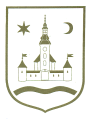 REPUBLIKA HRVATSKA					ZAGREBAČKA ŽUPANIJA	PRIJEDLOGOPĆINA POKUPSKO            Općinsko vijeće						Na temelju članaka 143. Zakona o odgoju i obrazovanju u osnovnoj i srednjoj školi („Narodne novine“, broj 87/08, 86/09, 92/10, 105/10, 90/11, 5/12, 16/12, 86/12, 126/12, 94/13, 152/14,07/17, 68/18, 98/19 i 64/20), članka 49. stavka 3. Zakona o predškolskom odgoju i obrazovanju (Narodne novine, br. 10/97, 107/07, 94/13 i 98/19) i članka 33. Statuta Općine Pokupsko (Glasnik Zagrebačke županije, br. 13/21) Općinsko vijeće Općine Pokupsko na svojoj ________. sjednici održanoj dana _______________. godine donosiI. IZMJENE I DOPUNE PROGRAMA JAVNIH POTREBAU ŠKOLSTVU I PREDŠKOLSKOM ODGOJUOPĆINE POKUPSKO ZA 2021. GODINUČlanak 1.U Programu javnih potreba u školstvu i predškolskom odgoju Općine Pokupsko za 2021. godinu (Glasnik Zagrebačke županije, br. 46/20) (u daljnjem tekstu: Program) u članku 1. stavku 1. iza podstavka 11. dodaje se novi podstavak 12. koji glasi: „12. Sufinanciranje programa odgoja i obrazovanja djece s teškoćama u razvoju.“Članak 2.Članak 2. stavak 2. mijenja se i glasi: „Planirani iznos za darove za djecu: 7.000,00 kuna.“Članak 3.Članak 3. stavak 2. mijenja se i glasi: „Planirani iznos za radne materijale: 0,00 kuna.“Članak 4.Članak 4. stavak 2. mijenja se i glasi: „Planirani iznos za sufinanciranje prehrane učenika: 25.000,00 kuna.“Članak 5.Članak 5. stavak 2. mijenja se i glasi: „Planirani iznos za nagrade učenicima: 0,00 kuna.“Članak 6.Članak 7. stavak 2. mijenja se i glasi: „Planirani iznos za stipendiju Općine Pokupsko: 25.200,00 kuna.“Članak 7.Članak 8. stavak 2. mijenja se i glasi: Planirani iznos za sufinanciranje natjecanja, smotri i susreta učenika : 2.000,00 kuna. Članak 8.Članak 9. stavak 2. mijenja se i glasi: Planirani iznos za sufinanciranje programa „Škola u prirodi“: 0,00 kuna.Članak 9. Članak 10. stavak 2. mijenja se i glasi: Planirani iznos za izvanškolske aktivnosti: 0,00 kuna. Članak 10. Članak 11. stavak 2. mijenja se i glasi: Planirani iznos za program predškole (Mala škola): 0,00 kuna. Članak 11.Članak 12. stavak 2. mijenja se i glasi: Planirani iznos za sufinanciranje rada dječjeg vrtića u Pokupskom: 730.000,00 kuna. Članak 12.Iza članka 12. dodaje se novi članak 12.a koji glasi: „Općina Pokupsko sufinancira programe odgoja i obrazovanja za djecu s teškoćama u razvoju koja pohađaju odgovarajući programu u Poliklinici za rehabilitaciju slušanja i govora SUVAG Zagrebu u punom iznosu ekonomske cijene programa. Pravo na sufinanciranje programa u Poliklinici za rehabilitaciju slušanja i govora SUVAG Zagreb imaju roditelji i djeca koji imaju prebivalište na području Općine Pokupsko (dijete i barem jedan roditelj), te raspolažu s odgovarajućom medicinskom dokumentacijom kojom je propisano pohađanje navedenog programa.“Planirani iznos za sufinanciranje programa odgoja i obrazovanja za djecu s teškoćama u razvoju: 22.000,00 kuna.“ Članak 13. Članak 13. mijenja se i glasi: Ukupno potrebna sredstva za provedbu ovoga Programa u 2021. godini iznose 1.009.200,00 kuna, a osiguravaju se iz izvora općih prihoda i primitaka u iznosu od 929.200,00 kuna, te od pomoći iz drugih proračuna 80.000,00 kuna (Zagrebačka županija).Članak 14.Ove I. Izmjene i dopune Programa stupaju na snagu danom donošenja, a objavit će se u Glasniku Zagrebačke županije. KLASA: URBROJ:U Pokupskom, 								Predsjednik Općinskog vijeća									   Stjepan Sučec